Application for a Temporary Food Business / Stall Licence (Food Act 2006)     	 Privacy Collection Notice You are providing information which will be used for the purpose of delivering services and carrying out Council business. Your personal information is handled in accordance with the Information Privacy Act 2009 and will be accessed by persons who have been authorised to do so. Your information will not be given to any other person or agency unless you have given us permission or the disclosure required by law. About this form You may use this form to apply for a Temporary Food Business Licence or Temporary Food Stall. What are you applying for? (Please tick one).  One off event     Annual Licence (valid from time of licence issued until 31 August each year) Applicant Information: It is the responsibility of the applicant/licensee to ensure all contact details and postal addresses are up-to-date and current. All official correspondence will be sent to the last known postal address. Applicant Declaration Have you ever had a licence refused, suspended or cancelled, or been found guilty of an offence under the Food Act 2006, Food Act 1981 or corresponding law in other States or Territories?  Yes   NoI understand that the information provided in and accordance with this application may be disclosed publicly under the Evidence Act 1977. I am aware that it is an offence to knowingly provide false or misleading information. If the application is made by a corporation or incorporated association, the person signing this form must occupy a position that is legally entitled to make an application on behalf of the corporation or incorporated association. Trading  Nomination of food safety supervisor *One off events MUST have a food safety supervisor nominated when submitting this form* All licensed food businesses must have a Food Safety Supervisor. An applicant applying for a yearly licence is required to nominate details of your food safety supervisor(s) either when initially applying for a licence or alternatively no later than thirty (30) days after receiving your licence.  I wish to nominate a Food Safety Supervisor within thirty (30) days OR  I wish to nominate a Food Safety Supervisor now (details below) Food stall design and details – this section must be completed You will need to describe the fit out material, design, number and/or location in the boxes provided. All information included on this application form is to be clearly indicated on the submitted plans.  ____________________________________________________________________________________________________________________________________________________________________ __________________________________________________________________________________ ____________________________________________________________________________________________________________________________________________________________________ Food stall floor plan – *do not submit this application without a floor plan* Plans are required to be submitted with this application. Plans can be submitted in hard copy or an electronic version.   Yes - Floor plans and other details (as described below) have been included >> Two (2) copies of neatly drawn floor plans are required that include location of all equipment that will be used in the stall including sinks and preparation benches (a space is provided below or attach as an additional page with the drawing) >> Any technical reports or other information such a brochures or photos can be attached to accompany the plants Lodgement of your Application MAIL 	 	Chief Executive Officer, PO Box 191, Barcaldine Qld 4725 	Fax 	 	07 4651 1778 ELECTRONIC  Email to council@barc.qld.gov.au – not fully accepted until application fee has been received. OFFICE USE ONLY  BRC Officer:__________________ Receipt No:________________ Total Fees: $_______________ Application Checklist Have you:  Completed all sections of the application form  Completed the “Stall Details” table  Included a clearly drawn and labelled floor plan  Event Checklist  Probe Thermometer – at least one Utensil Washing Facility  Detergent  Sanitiser  Cloths/wipes/sponges  Broom/dustpan/cloth   Buckets / containers Liquid Soap & Paper Towel  Water for Hand Wash Basin  Potable Water Supply  Rubbish Bins & Liners  Waste Water Disposal   Oil / Fat Disposal  First Aid Kit (with coloured Band-Aids)    Fire Safety Equipment  1st Applicant Surname:1st Applicant Surname:Given Name:Given Name:2nd Applicant Surname:2nd Applicant Surname:Given Name:Given Name:Business Trading Name (if applicable)Business Trading Name (if applicable)Business Trading Name (if applicable)Business Trading Name (if applicable)Business Trading Name (if applicable)Postal Address:Postal Address:Postal Address:Postal Address:Postal Address:Residential Address:Residential Address:Residential Address:Residential Address:Residential Address:Day Contact Phone:Day Contact Phone:Mobile:Mobile:Email Address:Email Address:Email Address:Email Address:Email Address:Signature:Signature:Print Name:Print Name:Position:Position:Date:Date:Trading Name:Trading Name:Trading Name:Trading Name:Trading Name:Date to start trading:Date to start trading:Date to start trading:Date to start trading:Date to start trading:Hours of operation:Hours of operation:Hours of operation:Hours of operation:Hours of operation:What event/s do you intend to trade at? (include frequency and/or dates, if possible)What event/s do you intend to trade at? (include frequency and/or dates, if possible)What event/s do you intend to trade at? (include frequency and/or dates, if possible)What event/s do you intend to trade at? (include frequency and/or dates, if possible)What event/s do you intend to trade at? (include frequency and/or dates, if possible)Person 1 detailsPerson 1 detailsPerson 1 detailsPerson 1 detailsPerson 1 detailsPerson 1 detailsNameNameNameNameNameNameAddress:Address:Address:Address:Address:Address:Day Contact Phone:Day Contact Phone:Day Contact Phone:Mobile:Mobile:Email Address:Email Address:Email Address:Email Address:Email Address:Email Address:Brief description of skills and knowledge (suitability / experience) of applicant to prepare, sell safe and suitable food Brief description of skills and knowledge (suitability / experience) of applicant to prepare, sell safe and suitable food Brief description of skills and knowledge (suitability / experience) of applicant to prepare, sell safe and suitable food Brief description of skills and knowledge (suitability / experience) of applicant to prepare, sell safe and suitable food Brief description of skills and knowledge (suitability / experience) of applicant to prepare, sell safe and suitable food Brief description of skills and knowledge (suitability / experience) of applicant to prepare, sell safe and suitable food Certificate of attainment course and institution – copy is attachedCertificate of attainment course and institution – copy is attachedCertificate of attainment course and institution – copy is attachedCertificate of attainment course and institution – copy is attachedCertificate of attainment course and institution – copy is attachedPerson 2 detailsPerson 2 detailsPerson 2 detailsPerson 2 detailsPerson 2 detailsPerson 2 detailsNameNameNameNameNameNameAddress:Address:Address:Address:Address:Address:Day Contact Phone:Day Contact Phone:Day Contact Phone:Mobile:Mobile:Email Address:Email Address:Email Address:Email Address:Email Address:Email Address:Brief description of skills and knowledge (suitability / experience) of applicant to prepare, sell safe and suitable food Brief description of skills and knowledge (suitability / experience) of applicant to prepare, sell safe and suitable food Brief description of skills and knowledge (suitability / experience) of applicant to prepare, sell safe and suitable food Brief description of skills and knowledge (suitability / experience) of applicant to prepare, sell safe and suitable food Brief description of skills and knowledge (suitability / experience) of applicant to prepare, sell safe and suitable food Brief description of skills and knowledge (suitability / experience) of applicant to prepare, sell safe and suitable food Certificate of attainment course and institution – copy is attachedCertificate of attainment course and institution – copy is attachedCertificate of attainment course and institution – copy is attachedCertificate of attainment course and institution – copy is attachedCertificate of attainment course and institution – copy is attachedFOOD TO BE SOLD FROM THE STALL  **ALL FOOD MUST BE PREPARED AT THE STALL OR LICENCED KITCHEN** FOOD TO BE SOLD FROM THE STALL  **ALL FOOD MUST BE PREPARED AT THE STALL OR LICENCED KITCHEN** List the types of food that will be sold at your stall FOOD SOURCE FOOD SOURCE All ingredients must be sourced from a suitable food provider. Where will your ingredients / food be sourced? STALL STRUCTURE STALL STRUCTURE STALL STRUCTURE Ceiling Describe the roof/ceiling of your stall: What material is it made from  How it is secured Is all open food under cover Ceiling Describe the roof/ceiling of your stall: What material is it made from  How it is secured Is all open food under cover Walls Describe the walls of your stall: How many sides does it have  	What material is it made from How are the walls secured Walls Describe the walls of your stall: How many sides does it have  	What material is it made from How are the walls secured Flooring Describe the flooring in your stall:  	What area does it cover What material is it made from How is it secured Flooring Describe the flooring in your stall:  	What area does it cover What material is it made from How is it secured EQUIPMENT EQUIPMENT EQUIPMENT  Specify all cooking equipment / kitchen appliances that you will be using to prepare and store your food  Specify all cooking equipment / kitchen appliances that you will be using to prepare and store your food Temperature measuring device (tick all that apply) Temperature measuring device (tick all that apply)  readily available at all times  Accurately measures temperature to +/- 1’ C  Digital display  FOOD STORAGE & DISPLAY (tick all that apply) FOOD STORAGE & DISPLAY (tick all that apply) FOOD STORAGE & DISPLAY (tick all that apply) Food storage during transportation Describe how your food will be stored during transportation Food storage during transportation Describe how your food will be stored during transportation  Refrigerated vehicle  cooler-box/esky  enclosed containers   other (please list)___________________  Dry goods must be protected from contamination Describe your dry food storage facilities in the stall Cupboard  sealed plastic containers  other (please list)________________________  Hot food must be kept above 60’C How will food be kept hot?  food to be served immediately following cooking  heated cabinet  bain marie   N/A – only serving cold food / non-perishable food Cold food must be kept below 5’C How will food be kept cold?  cooler-box/esky  refrigerator / coolroom  N/A – only serving hot food / non-perishable food  EQUIPMENT CLEANING (tick all that apply) All re-useable food contact items must effectively cleaned. How will equipment be washed?  Hot water, detergent & sanitiser (to be used after washing) AND  bowl / bucket OR  Sink OR   N/A – washing up not done at stall/event provides sinks HANDWASHING **MUST BE SEPARATE FROM EQUIPMENT WASHING FACILITIES** (tick all that apply) HANDWASHING **MUST BE SEPARATE FROM EQUIPMENT WASHING FACILITIES** (tick all that apply) HANDWASHING **MUST BE SEPARATE FROM EQUIPMENT WASHING FACILITIES** (tick all that apply) Hands must be kept clean to prevent food contamination How will hands be washed? Hands must be kept clean to prevent food contamination How will hands be washed?  hand-washing sink – must be easily accessible  water container with tap – must be easily accessible and at least 1 metre off the ground  liquid soap and paper towels   container for catching waste-water WASTE DISPOSAL (tick all that apply) WASTE DISPOSAL (tick all that apply) WASTE DISPOSAL (tick all that apply) Sewerage and waste water must be disposed of appropriately How will you dispose of your waste water? Sewerage and waste water must be disposed of appropriately How will you dispose of your waste water?  to sewer  designated disposal site Garbage and solid waste must be contained and disposed of appropriately How will you store and dispose of your solid waste? Garbage and solid waste must be contained and disposed of appropriately How will you store and dispose of your solid waste?  bin with lid  council waste bin  Other _________________________________ Other Comments regarding layout/food handling procedures? i.e. transport of food to event, preparation of food at separate location Other Comments regarding layout/food handling procedures? i.e. transport of food to event, preparation of food at separate location Other Comments regarding layout/food handling procedures? i.e. transport of food to event, preparation of food at separate location Draw floor plan hereIN PERSON Alpha   43 Dryden Street, Alpha  Telephone 07 4985 1166 Aramac  35 Gordon Street, Aramac 07 4652 9900 Barcaldine 71 Ash Street, Barcaldine 07 4651 5600 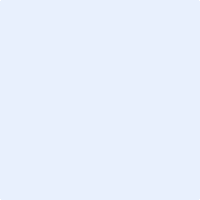 